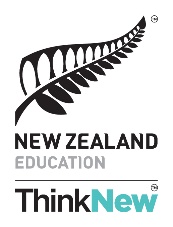 Program for Prime Minister Latin American ScholarshipsName of Institution PONTIFICIA UNIVERSIDAD JAVERIANA CALIType of institutionHIGHER EDUCATIONLocation (city and country)CALI, COLOMBIAName of the course/program ACADEMIC EXCHANGE SEMESTER SPANISH INTENSIVE PROGRAMObjective of the programFor number 1: Promote academic and cultural exchange through a an academic semester, taking classes in SpanishFor number 2: Improve the participants' knowledge of Spanish. Improve fluency in communication in both academic and social situations and develop reading and writing skills.Content (courses list)The student can take any class from our academic programs (undergraduate and postgraduate):http://www.javerianacali.edu.co/programas-y-facultades#quickset-program=0Spanish course: http://www.javerianacali.edu.co/espanol-funcional-para-extranjerosCourse start and end datesExchange semester:First period: 23th January-2nd JuneSecond period: 24th July-1st DecemberSpanish course: Any time of the year (minimum: 4 weeks)Course costs (enrolment, tuition, materials, etc)Tuition: Enrolment: FreeThe student has to pay the number of credits he takes. This cost depends on the academic program. Minimum amount of credits: 12Maximum amount of credits: 18Average credit cost: 160 USDMaterial: 10 USD/weekSpanish course: Enrolment: FreeTuition: 160 USD/week (material included)Course delivery language (if not English, then level of Spanish or Portuguese required)For academic exchange semester: Level B1 of SpanishEntry requirementsFor less than six (6) months: PIP2 stampFor more than six months: TP3 VisaAccommodation options and costsStudents can live in apartments, family houses or in campusOut of campus: 180 USD/month (average)On campus: 300 USD/monthWebsitehttp://www.javerianacali.edu.co/relaciones-internacionalesContact person and email for further information and/or enrolmentClaudia María Castaño Rodasclaudia.castano@javerianacali.edu.co